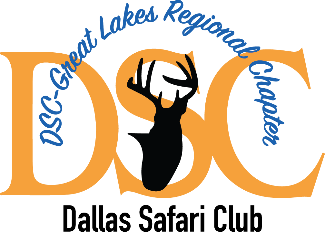 DSC – Great Lakes Regional Chapter Bridge Builder application*Membership in the DSC – Great Lakes Regional Chapter is required to be a member of the Chapter’s Bridge Builders Name ______________________________Street Address ___________________________________City __________________    	State _______________     Zip Code __________Phone _______________________	Email Address _____________________________  Bridge Builder Membership Status requested:  One year Bridge Builder Member only _____ ($50)One year Bridge Builder Member and Spouse _____ ($75)Three years Bridge Builder Member only _____ ($125)     	Three Year Bridge Builder Member and Spouse ____ ($200)Bridge Builder Member Chapter Life _____ ($300)Bridge Builder Member and Spouse Chapter Life ____ ($475)Return completed application and check made out to DSC Great Lakes Bridge Builders via U.S. mail to: DSC – Great Lakes Regional Chapter, 486 S. Ripley Blvd., PMB #118, Alpena, MI 49707